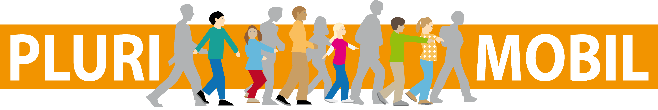 Lesson plan …
[add title]
In this lesson plan the students … EXPERIENCESStudents………………
TARGETED COMPETENCESStudents………………
PROCEDUREBEFORE DURING AFTERFINAL PRODUCT FOR THE PORTFOLIO…
TOOLS AND RESOURCES… You may wish to use the following icons: 
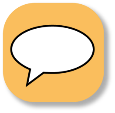 individual work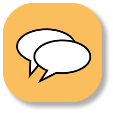 
pair or group work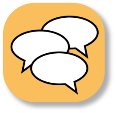 
discussion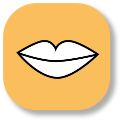 
speaking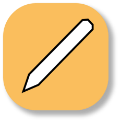 
writing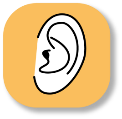 
listening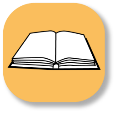 
reading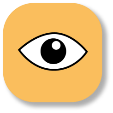 
observing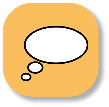 
reflexion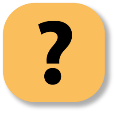 
question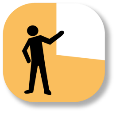 
presentation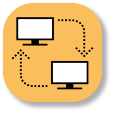 
using ICT